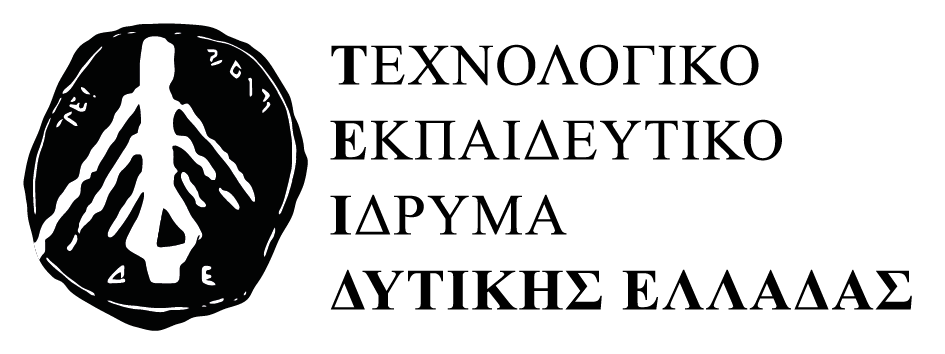         ΤΜΗΜΑ ΠΕΡΙΘΑΛΨΗΣ ΚΑΙ   ΚΟΙΝΩΝΙΚΗΣ ΜΕΡΙΜΝΑΣ                                                 ΑΝΑΚΟΙΝΩΣΗ  Θέμα: « Αναγκαιότητα διασφάλισης  πλήρους εμβολιαστικής κάλυψης έναντι της ιλαράς των μαθητών και εκπαιδευτικών σε όλες τις εκπαιδευτικές   Βαθμίδες  της  χώρας. »Το Τμήμα Δημόσιας Υγιεινής της Διεύθυνσης Δημόσιας Υγείας της Περιφέρειας  Δυτικής  Ελλάδας, με αφορμή την επιδημική έξαρση ιλαράς στην Ελλάδα ανακοινώνουν τα παρακάτω:Η ιλαρά  είναι  ιογενής  λοίμωξη  που οφείλεται στον ιό της ιλαράς. Μεταδίδεται από  άτομο  σε  άτομο  αερογενώς, με  σταγονίδια  και  με  άμεση  επαφή   με ρινικές  ή   φαρυγγικές  εκκρίσεις   ασθενών. Σπανιότερα,  μεταδίδεται    μέσω  αντικειμένων προσφάτως  μολυσθέντων  με  ρινοφαρυγγικές  εκκρίσεις. Ο ιός   της    ιλαράς   μπορεί  να  παραμείνει  σε  μολυσμένες  επιφάνειες  και     στον περιβάλλοντα  χώρο   (σε σταγονίδια) >2ωρο   μετά  την     αποχώρηση   του	ασθενούς , που  βρίσκεται  σε εξέλιξη. Κατά  την περίοδο  2016-17     έχουν   καταγραφεί περισσότερα  από 14.000  περιστατικά  σε όλη  την Ευρώπη  και  41 θάνατοι. Μέχρι  τις 11/01/2018  στην  Ελλάδα  έχουν  καταγραφεί  1068   κρούσματα ιλαράς, με  μεγαλύτερη συχνότητα στη  Νότια  Ελλάδα. Αφορά  κυρίως  μικρά παιδιά από κοινότητες  Ρομά, καθώς και άτομα 25-44 ετών από το   γενικό πληθυσμό που είναι επίνοσα στην ιλαρά.
Η  επιδημιολογική  επιτήρηση  και η  έγκαιρη εφαρμογή προληπτικών μέτρων (εμβολιασμοί), αποτελούν  τα πλέον  ενδεδειγμένα  μέτρα για  τον	 έλεγχο	  της	 νόσου.Σύμφωνα με την από  21/9/2017 εγκύκλιο του Υπουργείου Υγείας με θέμα «Επιδημική έξαρση Ιλαράς- εμβολιασμός» συστήνεται:
 Άμεσος εμβολιασμός  με το εμβόλιο ιλαράς-ερυθράς-παρωτίτιδας (MMR) όλων των παιδιών, των εφήβων και των ενηλίκων, που δεν έχουν εμβολιαστεί  με τις  απαραίτητες δόσεις. Σύμφωνα με το Εθνικό Πρόγραμμα Εμβολιασμών: παιδιά, έφηβοι και ενήλικες που γεννήθηκαν μετά το 1970 και δεν έχουν ιστορικό νόσου, πρέπει να είναι εμβολιασμένοι με 2 δόσεις εμβολίου για την ιλαρά (με την μορφή μονοδύναμου ή μικτού εμβολίου MMR).
 Λόγω της επιδημικής έξαρσης ιλαράς, συστήνεται η διενέργεια της 1ης δόσης, του εμβολίου MMR στην ηλικία των 12 μηνών και η διενέργεια της 2ης δόσης τρεις (3) μήνες μετά την 1η δόση ή σε περίπτωση υψηλού κινδύνου μπορεί να γίνει με μεσοδιάστημα τουλάχιστον 4 εβδομάδων από την 1η δόση. Τέλος, όλοι οι γονείς, ιδιαίτερα αυτοί που έχουν μεγαλύτερα παιδιά να ελέγξουν άμεσα τα βιβλιάρια υγείας των παιδιών τους στον παιδίατρό τους. Το εμβόλιο MMR χορηγείται δωρεάν και συνταγογραφείται για τους μεν ασφαλισμένους από όλους τους γιατρούς, για δε τους ανασφάλιστους από τους γιατρούς των δημοσίων δομών υγείας.